первое заседание                                                      28-го созываРЕШЕНИЕОб избрании состава Постоянной комиссии по развитию предпринимательства, земельным вопросам, благоустройству, экологии и социально- гуманитарным вопросам   Совета сельского поселения Челкаковский  сельсовет муниципального района Бураевский  район Республики Башкортостан  В соответствии со статьей 17 Регламента Совета сельского поселения Челкаковский сельсовет муниципального района Бураевский  район Республики Башкортостан Совет сельского поселения Челкаковский  сельсовет муниципального района Бураевский  район Республики Башкортостан решил:1. Сформировать Постоянную комиссию по развитию предпринимательства, земельным вопросам, благоустройству, экологии и социально- гуманитарным вопросам       в количестве  3-х депутатов. 2. Избрать в состав Постоянной по развитию предпринимательства, земельным вопросам, благоустройству, экологии и социально- гуманитарным вопросам   следующих депутатов Совета:Гатауллин Динар Фатихович - избирательный округ № 6 ;Аглетдинов Ильшат Гусманович - избирательный округ № 2 ;Аитов Роберт Разифович - избирательный округ № 7;Глава  сельского поселения Челкаковский сельсоветмуниципального района Бураевский  районРеспублики Башкортостан                                                     Р.Р.Нигаматьянов18 сентября 2019 года№9  Башҡортостан РеспубликаhыБорай районы  муниципаль районынын Салкак  ауыл  советыауыл  биләмәhе   Советы452973,  Салкак ауылы, Пинегин  урамы, 8Тел. 8 (347 56) 2-54-59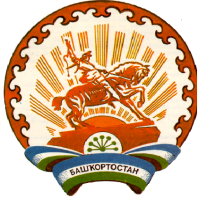 Республика БашкортостанСовет сельского поселения  Челкаковский сельсовет муниципального районаБураевский район452973, с.Челкаково, ул.Пинегина , 8Тел. 8 (347 56) 2-54-59